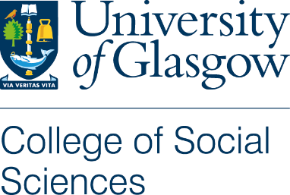 College Research Ethics Committee for Non-Clinical Research involving Human Participants/DataUndergraduate and Postgraduate Taught Students Application Form for ethical approval from School Ethics ForumThe following notes in blue provide guidance for the completion of the Application Form for Ethical Approval (EAP). The guidelines provided relate to specific sections of the application form.  If you choose to complete this version of the form, remember to remove the blue guidance text before submission!Before completing this form, refer to the guidance notes available at College ethics information and Ethics Information for Applicants.This application form should be typed and submitted electronically. All questions must be answered. “Not applicable” is a satisfactory answer where appropriate.  Applications should be submitted at least 4 weeks in advance of the intended start date for the data collection to allow time for review and any amendments that may be required.Send to relevant School Ethics Forum (SEF) via email to School ethics administrative contact.  See  College ethics contacts    (Except School of Education which should be submitted electronically via the Research Ethics System)Applications requiring PVG Clearance/permissions to access participants will not be approved until evidence of this is received by Ethics Administrator. Guidance is available at PVG Guidance.This section is self-explanatory and asks for details about yourself and what kind of application you are making.Applicant Details_____________________________________________________________________Undergraduate Student		Click on box to selectPostgraduate Taught  Student     All student applicants should complete all sections hereStudent ID		Name of Applicant	School & Subject		Degree/Programme Title (All student applicants) 	Is research part of a placement?	Yes    		No 	  Click on box to selectIf the research is being carried out as part of a placement this should be explained here.Details:     ________________________________________________________________________________________This section is to identify Programme convenors applying for ethical approval on behalf of a course cohort who are using standardised research materials. All student applicants can disregard this.Programme Convenors applying for Cohort approval only to complete this sectionFull course project within a UG programme            Click on box to selectFull course project within a PGT programme     	Details of programme cohort approval applied for:     Application Details_____________________________________________________________________Project Title		Click and calendar will appear, then select dateData Collection Start Date At least 4 weeks after application submission      The proposed start date is for when you commence data collection. It should normally be at least four weeks after the submission date of your application, in order to allow time for your application to be fully processed before the time when you plan to begin data collection. Data collection involving human participants must not start before ethical approval is given. Submissions can be made earlier than that to gain approval prior to data collection if for instance, prior ethics approval is required for applying for gatekeeper consent.Click and calendar will appear, then select dateProposed Project End Date e.g. date of degree award,    The proposed end date should be the date by which you will have completed your analysis of your research results and produced your final report. As a student, this should be after the retrieval date for any dissertation projects to allow for the possibility of resubmission.Is this application being submitted to another ethics committee, or has it been previously submitted to another ethics committee? 		 Yes    	No 	Click on box to selectDetails of any other ethics committee to which this project is subject should be given here.If Yes provide details 		Click on box to selectIs the research subject to external funding? (i.e. a sponsor or funding body)     Yes          No If Yes provide details		Does the research involve using networked or electronic data such as internet platforms, apps, social media, secondary data, Big Data?		Yes   	         No     Click on box to selectThe use of different forms of data including social media, social networking, online data, ‘Big Data’ may still require ethical approval and if you are intending to use any of these data sources, then it is important that you consult appropriate resources for guidance. Issues of privacy, confidentiality and data security and risks of disclosure must be considered. You should see the form indicated below and associated guidance. If YES you must complete the ‘Protocol for research dealing with non-standard human data’ This can be downloaded from the College ethics website.________________________________________________________________________________________1  	Description of project  Give a brief description of the project. Briefly describe your project; this is to explain to reviewers what the subject matter is and should be clear and free of jargon. Include reference to research methods.2 	Ethical Risks:  this section must be completed and signed/dated in some form by all Supervisors.Supervisors should complete this section on the reason why the project is designated high or low risk.2.1   	Risk Assessment: Is this application considered to be a low risk or high risk application?    Refer to Risk Guidance DocumentHigh Risk		Low Risk          Click on box to select2.2	Explain specifically why the high or low risk distinction has been made.  Supervisors should clarify why they have made the distinction they have between low and high risk, referring to the Risk Guidance Document.2.3	Risk Assessment Comments from Supervisor Comment on the research ethics risks involved in the project.  Potential risks should be clarified, and evidence given of solutions to mitigate these.Supervisors must complete this section fully, demonstrating that the student/supervisor have considered any potential risks to participants and/or the researcher and giving evidence of how these are to be mitigated.  Refer to Risk Guidance Document on the College ethics website.2.4	Supervisor Statement on COVID-19 Fieldwork Risk AssessmentSupervisor should confirm here that risks associated with COVID-19 have been identified and addressed. Refer to Fieldwork/Project Risk Assessment Template on the SEPS website.	   	I confirm that risks associated with COVID-19 have been considered, and where relevant, steps taken to mitigate these.Remember to sign and date this section as the application will be returned if this not done, if scanned signature is not available, typed names or GUID are acceptable Declaration:  I have checked this application and approve it for submission for review to the Ethics Committee.  2.5	X     Supervisor    Application will not be considered if supervisor has not signed here.X         Click and calendar will appear, then select date! Application will be returned if Ethical Risks section is incomplete ! ________________________________________________________________________________________3	Names of ResearchersThis is where you should provide details of all researchers involved with the project.  If you do not know who your transcribers are at the time of the application, this should be stated and details provided to the ethics administrator when they are known.3.1   	All Researchers including research assistants and transcribers where appropriate	3.2   	All Supervisors Principal Supervisor first where applicableThis is where you should provide details of all supervisors involved with the project.4	Justification for the researchWhy is this research significant to the wider community? What might be the impact on your practice or the practice of others? How will the possible benefits to researchers, participants and others realised from the project justify any risks or discomfort involved?In this section we are seeking information on the nature of your research. These questions are designed to help you think about the reasons for your research and to ensure that the functional aspects are planned in accordance with the University’s ethical guidelines.Why is this research significant to the wider community?  What are the benefits to the participants?  These questions are very important and ask you to think about the reasons for your research.If you are going to ask people to take part in your research, then there must be some sense that the research will be of value to them and the wider community. Students should note that the "requirements of a degree" is not in itself sufficient reason for doing research involving human participants. Whilst you cannot anticipate the outcome of your research, there should nevertheless be an underlying reason for doing a particular piece of work in your chosen context at this time. This could relate to benefits arising from enhancement of practice, either for yourself or for participants. In addition to how your research might benefit the wider community, you should also think of any possible benefits for your participants as a consequence of taking part in your research. Such benefits may give ethical justification for research which could not be justified by just the benefits it might have for a wider community. Benefits might include opportunities for reflection, opportunities to try out different strategies/approaches to their practice etc.5	Research Methodology and Data Collection5.1	Method of data collection  Attach indicative themes/questions in separate document, in sufficient detail to present a clear view of the project and its ethical implications. Important: you are required to provide at least draft questions or outline themes for all types of your methodology, in separate supporting documents with the application.Select the appropriate box(es) for the instruments you intend to use to collect your dataSelect all that apply5.2 	Research Methods  Explain the reasons for the chosen method(s), the estimated time commitment required of participants and how the data will be analysed. Include reference to methods of providing confidentiality as indicated below.Here you should think about the effect of each of the instruments chosen on your participants. Undertaking empirical research with human participants entails becoming involved in their lives. Researchers should consider, therefore, the amount of time, volume, purpose and validity of questions asked and the number of tasks they require participants to undertake. Consideration should be given to the demands the methods are likely to place on participants. Where the methods proposed are intrusive and demanding, the greater will be the need for fully developed explanations justifying the research and the methods. Where online methods are proposed, you should specify the platform to be used (e.g. MS Teams, Online Surveys etc.) and confirm that this is approved for University work/GDPR compliant. In addition, researchers should consider whether their instruments allow participants to offer a balanced response and to express their own point of view.  This section should also include details of how the data will be analysed.6      Confidentiality and Data Handling6.1   Will the research involve:   Select all options that apply to your (different) research methods All methods to be used to achieve confidentiality of personal and research data should be selected. This is an aspect of your research to which you should give serious thought from the outset. The questions in this section are designed to help you think about how you will deal with your data and to protect you in the unlikely event of the ethical conduct of your research being questioned.  You must explain your choices in the Research Methods section above.  There is also a requirement to explain to participants that in the event of information being received indicating any possible harm or wrongdoing to someone involved in the research, that this will be reported to any appropriate agency.You need to be realistic about how anonymised your data can be.  There are five columns provided in this section. You should select the research method at the top of the column and select from the options down the side how you intend to protect for each method of data collection.  Choose the type of method at top of each column, e.g. interview / questionnaire6.2 	Which of the following methods of assuring confidentiality of data will be implemented?   Note: The more ethically sensitive the data, the more secure the conditions of storage are expected to be.Remember that the data you hold has been given to you in trust by someone else. You should think carefully about how you will ensure that the data is kept safely.  Preferably, data will be stored at the University with paper documents kept in locked filing cabinets/rooms and electronic data stored on password-protected computers.The University also now requires that data storage must be encrypted. Cloud storage is permitted only on approved sites; see UofG/IT/InformationSecurity  and Data Management  for guidance.  The tick boxes also offer suggestions for preserving confidentiality.  Please ensure that you select sufficient responses to cover all the methods of data collection you will be using.  Remember that even if you are dealing almost exclusively with digital material it is very likely that there will be paper copies at some point, so think of both paper and electronic data.For your own integrity as a researcher, and in order that your participants can take part with confidence, you should be clear and make it known how their identity will be protected throughout your research and once the research has finished.  The detail from this section should be included when seeking informed consent through your Participant Information Sheet (Plain Language Statement) and Consent Form.Select the appropriate box(es) for the methods you intend to use to secure your data.   Select all that apply7	Access to data7.1a	Will anyone other those named above,  examiners, research assistants, transcribers access the research data?                 Yes    	No  	Click on box to selectIf access to data is to be limited to named researcher(s)/supervisors/examiners/transcribers only, then simply tick the box for No.7.1b	If YES please provide details below. If e.g. transcribers are not known at this time, please forward details to Ethics Administrator when available.If, however, the data is to be made available to others, please explain who these others are and why it is necessary for them to have access to data, eg. ensuring ethical conduct of research.7.2	Retention and disposal of Personal data7.2a	Explain/justify your proposals for retention and disposal of any PERSONAL  data to be collected.  For example, names, addresses, contact information. The definition of personal data is available at  UofG GDPR Changes. Further information on GDPR is available at  UofG GDPR Guidance.Personal data must not be kept longer than is necessary based on the purpose for which it was collected. 7.2b	It is normally appropriate to destroy the personal data at the end of the research project, if you do NOT intend to do so, you must provide substantial reasons below.It will be appropriate to retain personal data and materials for longer in some cases than in others.  In most cases applicants should indicate when and how data will be disposed of.  Examples of methods of destruction include the shredding of paper documents and deleting electronic files.  Electronic files should be erased using secure removal software. The most obvious point is at the end of the initially specified research project.7.3	Retention and disposal of RESEARCH dataExplain/justify your proposals for retention and disposal of RESEARCH data to be collected. UofG research data is expected to be retained for 10 years. Further guidance is available in Code of Good Practice in Research. For Data Management Support, visit Data Management.University of Glasgow guidelines expect postgraduate and staff research to retain research data for 10 years, however UG and PGT students are normally expected to destroy research data after completion of the project/award of their degree.  In some cases, where for example the material is expected to have historical value and will be securely stored, it may be appropriate to propose the indefinite retention of data. See Data Management for guidance on secure storage.In justifying retention or a particular disposal date, applicants would be expected to give consideration to the likely present and future value of the data, and the risks associated with retaining the data.Where the nature of the research entails keeping data for an extended period, and possibly for other purposes, then this should be made clear to participants prior to their participation e.g. in the Participant Information Sheet/ Plain Language Statement.Detailed guidance is available in the University Code of Good Practice in Research8	Dissemination of results  	Having recruited people as research participants, you should consider how you will inform them of your results.  They have contributed something of themselves to your work and the ethical position of this College is that they are entitled to know how their input has been used and what impact it may have had.  You should plan to give feedback of some kind to your participants.However, in choosing your method(s) of dissemination, viability should be a factor.  For example, it is unlikely that you will be able to furnish all participants with a copy of your final report/dissertation if you have recruited a large number of people.The nature of some funded research projects may inhibit the dissemination of results.  Where this is the case, please indicate this by choosing ‘Other or None of the above’ and providing a brief explanation. Select all methods you intend to use for both your participants and peers  		                        	select all that apply9	Participants9.1   	Explain how you intend to recruit participants. Provide as much detail as you can about each different age/type of group will be used for each research activity e.g. Interviews.Researchers should give thought to why they are carrying out their research in a particular context and with a specific group of people and how they intend to contact those potential participants.  They may be recruiting participants via contact with a school, a particular establishment, or workplace. Or they may be planning to contact a specific group of students by email, or random participants by poster etc. NB:  if you are planning to recruit via email or other online contexts you must read and comply with the guidelines at Information for Applicants. It is not sufficient to state that you will recruit participants ‘via social media’. You need to specify what platforms you intend to use and using what social media account. Depending on the sensitivity of the research, you should consider whether it may be appropriate to set up a dedicated research account to publicise your study.It is not permitted to add attachments (information sheets/plain language statements, questionnaires etc.) to emails; potential participants must be requested either to contact you directly for further information (not a group reply), or be directed to a site, e.g. Online Surveys, where the first page must be a clear plain language statement.9.2	Target Participant Group Guidance on the age of legal capacity is available at Age of Legal Capacity (Scotland).	Tick the appropriate box or boxes.  Please note that within schools it is required that parental consent to be sought on an ‘opt-in’ basis before children and young people can be invited to take part in your research.  Please also be aware that parental consent does not entail compulsory participation on the part of the young person.  Children and young people should always be given their own version of the Plain Language Statement and their own consent form.Consent is a continuous process and an important aspect of the ethical conduct of your research.  Children, young people, and adults who have been nominated by others (e.g. their employer) should be given opportunities not to participate as appropriate. There is an option on the form to indicate if your research involves young people (aged 16 – 17 years). Select all options that apply by ticking box						Select all that apply10	Will financial inducements/incentives other than reasonable expenses and compensation for time, be offered to participants?                       Yes    		No  	   Click on box to selectIf YES provide details:Incentives are not commonly used; however, please remember to complete this section if it is relevant, ensuring that you explain why you are providing an incentive to participants. You can put ‘not applicable’ as your answer if you are not using any incentives.10.1  Number of participants   Give details of different age groups/activities involved for each method of data collection.Thinking on this question helps you to consider both the viability and validity of your research.  Too many participants, for example, may render your research impossible or difficult within the time frame indicated above.  Too few participants could impact on the validity of your research, and therefore the ethical justification of taking up participants’ time.10.2  Are any of the participants in a dependent relationship with any of the investigators, particularly those involved in recruiting for or conducting the project? (i.e. student/teacher, employee/employer, patient/doctor, student supervisor etc.)                   Yes    		No  	   Click on box to selectIf YES provide details:In particular, this question can concern teachers or students carrying out research involving the pupils with whom they normally work.   If the answer to this question is ‘yes’ you must ensure that your Plain Language Statement contains a section informing potential participants that their decision concerning whether or not to take part will in no way affect their relationship, progress or general experience of school/work.The question will also affect FE and University lecturers doing research with their students, and researchers in promoted positions using colleagues with whom they normally work as participants.  Or those working within a company or organisation, who are conducting research with participants below them in their organisational hierarchy.11   Location of research participants	If your research will take place in a location other than the University of Glasgow, please supply as much detail as possible. For example, specific locations such as ‘X Community Centre’ or ‘School Y’, Z Youth Club are preferable to ‘various community locations’, ‘several local authority schools’ or ‘some Youth Clubs’.  Should exact locations not be known at the time of application, details should be sent to the ethics administrative point of contact as soon as they become available.						Select all that apply12	Permission to access participantsIt is important to read the following notes before completing this section.It may be the case that your respondents are recruited by or in conjunction with another party, for example College Principals, Local Authority Representatives, Head teachers, Prison Governors, Health Boards, Company CEOs or leaders and managers of community groups.It is likely to be the case that permission is required to carry out your research in schools, colleges, prisons, or hospitals.  In the case of the latter two, ethical approval is required from another Committee.  See the information on NHS Research Ethics Committee if you are unsure about the jurisdiction.  See NHS Research on Information for Applicants page of College ethics website.In all cases, you should ensure that approval and permission are granted before you commence data collection. While you may ask for outline permission to carry out research in a particular location, and evidence of this may be submitted with the ethics form, full permission cannot be given by e.g. a head teacher or a workplace manager until the project has been granted ethical approval, as full information including information sheet, research instruments etc. will not be available until then. Evidence of full permission must be submitted to the Ethics Committee as soon as possible after ethical approval is granted. This will be recorded.12.1a 	Do you require permission to gain access to research participants within an organisation? e.g. Academic institution, including University of Glasgow, Private Company; school; Local Authority; Voluntary Organisation; Overseas institution,	             Yes    	No  	  Select appropriate answers carefully here12.1b	If YES is evidence of this permission provided with this application?	    Yes    	No  	
NB: Separate permission to survey students must be obtained, usually by the appropriate authority, prior to any such survey being undertaken once ethical approval has been granted. Once obtained, proof of permission must be forwarded to the Ethics Administrator. More details available on Information for Applicants. See Working with Glasgow University Students   If students within the College of Social Sciences of the University of Glasgow are involved as participants in your research, and you wish to contact them using official University channels, approval must be obtained as follows:From the Head of School if students from only one School are involved.From Dr Duncan Ross, Dean of Learning and Teaching, as designated by the Head of College, if students from more than one School in this College are involved. If staff or students from more than one College are to be involved, permission must be obtained from the Clerk of Senate. You should refer to the guidance on student surveys from the Senate Office:  Policy on Student Surveys.Permission to survey students should be sought after ethical approval is granted.In instances where you require access to participants’ e-mail addresses, permission must be sought from the GU Postmaster.  See  Information for Applicants Electronic Recruiting on the College ethics website.In relation to electronic recruitment, permission from the GU postmaster cannot be given until after ethical approval is given and clear instructions about the specific group(s) of students must be given to ensure that only those mentioned on your form are contacted.12.2  If NO to either of the above questions, explain why permission is not required, or why evidence is not provided with this application:If permission is not required, you should explain here the circumstances, e.g. that your research participants are individuals, not employees of a particular organisation in the context of your research, or that they are in senior positions, and do not require permission to take part from an employer. You may not have the permission yet, apart from an outline agreement to take part. The formal permission should be sought after ethical approval is confirmed and forwarded to the relevant ethics administrator by email. See  Ethics Contacts on College ethics website.13       Informed consent  13.1    Informed consent Consult UG/PGT Forms and Guidance Notes to understand what you are required to provide in the Participant Information Sheet (a written ‘plain language’ statement that explains your project and invites participation) Contact details for Supervisor and School Ethics Officer must be included.These questions concern provision of the information given to participants to allow them to decide whether to take part in your research.Both the Plain Language Statement and the Consent Form must contain the University of Glasgow/College of Social Sciences/School logo.  Separate guidance on how to construct a Participant Information Sheet and a Consent Form are available from the College of Social Sciences ethics website, examples of the Participant Information Sheet and Consent Forms can also be downloaded from UG/PGT Forms and Guidance NotesIt is expected that normally research involving human participants will entail the use of Plain Language Statements and Consent Forms. For example, if you are working with young people in schools you must obtain parental/carer’s consent, as well as supplying the young person and their parent (or whoever is giving consent) with a copy of your Plain Language Statement.	Select all that apply	13.2    How will informed consent by individual participants or guardians be evidenced? Written evidence of informed consent is normally obtained and retained using a formal consent form, with copies provided for reviewIf you are carrying out a survey by questionnaire with adults, it may be that you can assume consent by return of the questionnaire and only a Plain Language Statement is required. Under GDPR requirements a positive affirmation of consent to take part must be provided even if you are using a questionnaire. A tick box could be provided at the start of the survey to confirm this.You should be aware that informed consent is not a ‘one-off event’ and those participants in interviews and focus groups should be reminded throughout that their participation is voluntary. This is especially the case with young people, whose parents and teacher have given consent, but who may not wish to take part. Even though consent may have been given by the relevant parent/carer, you must ask the young person if they give their consent to participate. Young people have the right not to participate, or to answer only some of your questions. Please note:  that all participants in education under 18 years of age require the consent of their parents/guardians if they wish to take part. In addition, if the research is taking place in schools, the Local Authority and school will act as gatekeepers of consent, and their approval must also be sought.  This is in line with University of Glasgow Ethics Committee guidelines.select all that apply14   Justification if written evidence of informed consent will be NOT obtained and retained: When is a consent form not needed?Under certain survey conditions a signed Consent Form may not be needed. For instance, when adult participants are mailed a questionnaire, return of the questionnaire can be considered to indicate consent. However under GDPR requirements a positive affirmation of consent to take part must be provided even if you are using a questionnaire. A tick box could be provided at the start of the survey to confirm this.  The researcher must provide proof that participants will be adequately informed of the purpose of the study, the extent of the participant’s involvement and how the data will be handled with respect to confidentiality. In the case of a postal survey a copy of an abbreviated Plain Language Statement or a cover letter detailing the above information should be submitted with the application.  Exceptionally socio/political circumstances may make it inappropriate to use a formal Consent Form.  The case for this should be made to the Ethics Committee in the application and the decision will rest with the Committee.15   MonitoringDescribe how the project will be monitored to ensure that the research is being carried out as approved (e.g. give details of regular meetings/email contact).This question is simply asking you to think about how you will ensure that you conduct your research in the way that you have described in the previous sections of the form. For students, this will likely consist of a series of meetings with their supervisor. 16   Health and Safety/RiskWhat are the potential issues of personal safety for you, other researchers or participants involved in the project and how will you manage them? (Other than lone field work. Where relevant, this should include risks associated with COVID-19.)You should be aware of any health and safety risks in the location in which you intend to carry out your data collection and the procedures in place to deal with/avoid these, you should provide details here of how any issues are to be addressed.  You should also consider the safety of both researchers and participants and anyone else involved who is not a participant in your research. Refer to Fieldwork/Project Risk Assessment Template on the SEPS website.16.1	Does the activity involve lone field work, lone working or travel to unfamiliar places?  (E.g. Carrying out interviews alone and off-campus)    See Information for Applicants, Lone Working     NB:  this does not apply to working within an institution such as a school.	Lone working is defined as someone working away from any immediate colleague or supervisor and is applicable to those carrying out interviews on their own.  It is important that researchers are aware of the potential risks in doing so and have clear and robust safety procedures in place.  Yes		No	     Click on box to selectIf Yes give details here of arrangements to minimise risks pertaining to this.The use of mobile phones with agreed contact times with someone who is aware of where the researcher is and the length of time expected to be there, is one way of helping to assure researcher safety.  Meeting in public places rather than participants’ homes is also recommended.  Details must be given to assure the Committee that these risks have been considered and reasonable arrangements made to mitigate these.See Lone Working Considerations on Information for Applicants on the College ethics website. Please note, the University recommends use of the Safe Zone App when carrying out fieldwork.16.2	How will you ensure that you minimise any possible distress caused to participants by the research process?  Consider potential disruption or negative consequences that could cause emotional/social/economic distress.It is sometimes possible that participants will be adversely affected by issues raised in research situations.  These affects could be emotional, psychological, physical, social, or economic.  It is important that you consider all possible causes of distress carefully, including any possible reaction to the subject matter of the research.  You should answer this question showing that you have thought about these issues and how you can mitigate against any such consequence. You should also be aware that there may be unanticipated issues that cause some distress, both in relation to the research process and possible representation of participants in the future.16.3	How would you respond if you think that the participant has become distressed by any of the issues raised by the research?  (Examples of distress: emotional, psychological, economic, health.)You should be aware of any possible consequences of the research interaction with participants.  If a participant discloses some emotional or health issue for example in relation to the subject of your research, you should be able to provide some information on appropriate sources of support.  How you intend to respond should be detailed here. Click on appropriate box to select option/s you intend to use.16.3.1	Contact Supervisor       16.3.2	Contact details of support organisations provided on PLS/Information Sheet      16.3.3	Provide details of support organisations at interview    16.3.4	Any other responses you propose to provide:Give details here of any other responses/facilities/information you will provide.16.4	Does this research involve any sensitive topics or vulnerable groups?  You should refer to the Risk Guidance Document for guidance.                      Yes		No	       Click on box to selectIf YES, give details here of arrangements to minimise risks pertaining to this.This section is simply asking you to recognise if your research involves any issues that could be seen as sensitive or participant groups that could be considered vulnerable.  You will be expected to be able to explain how you will minimise any risk of distress or adverse consequences in this circumstance.  The College Research Ethics Committee Risk Guidance Document will assist in your consideration of whether or not your research falls into either of these categories and should be consulted.17	Protection Of Vulnerable Groups  						Click on box to select17.1  Does this project require Protection of Vulnerable Groups (PVG) clearance?      Yes        No  If YES, evidence that this has been obtained/applied for, must be provided with this application. This asks specifically about the Protection of Vulnerable Groups clearance status of the research.  You should consult the University Protection of Vulnerable Groups Scheme webpages  at UofG Protection of Vulnerable Groups.  Further guidance is also available at MyGov Types of Disclosure17.2  If PVG registration is held or an application is currently in progress, please provide details here:You should provide your registration number here if you are already a member of the Scheme. If you have recently applied to join the Scheme you should state this here.The Protection of Vulnerable Groups (Scotland) Act 2007 came into effect on 28 February 2011.  This replaced the previous Disclosure Scotland checking system for individuals who work with children and/or protected adults.  The University is a Registered Body under this legislation.  Guidance available at UofG Protection of Vulnerable Groups and additionally at  MyGov Types of Disclosure.The Ethics Committee can advise on the status of a project if you are unsure of whether it requires membership of the PVG Scheme for the researchers.18         InsuranceIt is important to check that your research is not exempt from the normal university insurance coverage, which may be the case if you are carrying out interviews abroad for example. The terminology may be confusing as it contains reference to ‘clinical trials’; please read carefully as the guidance also applies to social science research involving human participants.Further information can be found on  the Finance: Insurance pages. (If you have a problem accessing this link, please try a different browser e.g. Firefox instead of Internet Explorer.)You should consult the University’s pages on insurance on the website, but if you think your research may not come under the usual insurance conditions, you should contact the Finance and Insurance Office. finance-insurance@glasgow.ac.uk18    Please provide additional details if the proposed research involves:Work involving the use of research participants outside GB, NI, the Channel Islands or the Isle of ManThe use of hazardous materialsNon CE marked medical devicesMolecules or compounds developed and manufacture at the UofGNumber of participants in excess of 5000Work involving research participants known to be pregnant at the time of the projectActivity involving any of the above may require additional insurance cover to be put in placeSee  Insurance Guidance   -   If you have a problem accessing this link, please try a different browser e.g. Firefox instead of Internet Explorer.Please contact debra.stuart@glasgow.ac.uk for further information regarding additional insurance requirementsIf applicable, please provide details here:   19          UK and Scottish Government legislationThis section is self-explanatory and is there to help ensure that you are working within legal guidelines.  The University has detailed guidance on these responsibilities available on the links given here on the form.Government Legislation further information available at Information for ApplicantsSelect all that apply 	If ‘NO’ to either of the above questions, explain why the legislation is not relevant.If you have ticked No to either of the questions above, explain here why the above legislation does not apply to your research.! Application will be returned if Declaration is not signed and dated !20  	Declarations by Researchers and Supervisors This section must be signed and dated by both the student researcher and at least one supervisor. In the absence of digital signatures names can be typed or GUID given.  This is to confirm that you accept the code of conduct.  Applications will not be considered if these signatures/typed affirmations are not completed.Supervisors should also note the additional stipulations they are attesting to. The information contained herein is, to the best of my knowledge and belief, accurate. I have read the University’s current human ethics guidelines, and accept responsibility for the conduct of the  procedures set out in the attached application in accordance with the guidelines, the University’s Code of Conduct for Research and any other condition laid down by the University of Glasgow Ethics Committee and the College of Social Sciences Research Ethics Committee. I and my co-researcher(s) or supporting staff have the appropriate qualifications, experience, and facilities to conduct the research set out in the attached application and to deal effectively with any emergencies and contingencies related to the research that may arise.I understand that no research work involving human participants or data collection can commence until I have been granted full ethical approval by the School Ethics Forum (UG & PGT students). Applicant/Researcher/sX       Those submitting application must sign and date in some form.X 	  Supervisor/s   At least one supervisor must sign and date in some form.X    X 	  For Supervisors – Please note that by submitting this application the supervisor confirms that:The student is aware of the College ethics requirements.The topic merits further research.The student has the relevant skills to begin research.If interviewing, the student has produced an appropriate information sheet for participants.The procedures for recruitment and obtaining informed consent are appropriate._____________End of Notes on Application Form_______________……..…………………….. End of Application Form ……………………………………..Submission of ApplicationSchool of Social and Political Sciences, Adam Smith Business School, School of Interdisciplinary Studies, School of Law students -  Applications should be submitted electronically as follows: Send to relevant School Ethics Forum (SEF) via email to School ethics administrative contact.  See  College ethics contactsSchool of Education applications should be submitted electronically as follows:Upload the completed form, along with any other required documents by logging in to the Research Ethics System at: https://frontdoor.spa.gla.ac.uk/login/  and selecting School of Education Ethics CommitteeNB: students are required to upload their application which is then forwarded to their named supervisor for approval and submission.Application Form Checklist:  This is for your own use: do not submit with applicationTitleFirst and SurnameTelephoneEmail usually UofGTitleFirst and SurnameTelephoneEmail usually UofGMethodFace to FaceOnlineAttachedAttached5.1a  Individual Interview Attach an interview schedule5.1b  Focus group  Attach a focus group schedule5.1c  Questionnaire  Attach a questionnaire5.1d  Participant observation  Attach an observation proforma5.1e  Other methodology  Provide details below – maximum 50 words.5.1f  Recording interviews, focus groups or events Provide evidence of permission on the consent form.  AudioVisualIf Other selected above provide details here: You should provide information here if you are using any methods not already listed above, such as participant diary/photographs etc.If Other selected above provide details here: You should provide information here if you are using any methods not already listed above, such as participant diary/photographs etc.If Other selected above provide details here: You should provide information here if you are using any methods not already listed above, such as participant diary/photographs etc.If Other selected above provide details here: You should provide information here if you are using any methods not already listed above, such as participant diary/photographs etc.Degree of Anonymity6.1a  De-identified samples or data (i.e. a reversible process whereby identifiers are replaced by a code, to which the researcher retains the key, in a secure location?6.1b  Anonymised samples or data (i.e. an irreversible process whereby identifiers are removed from data and replaced by a code, with no record retained of how the code relates to the identifiers.  It is then impossible to identify the individual to whom the sample of information relates)?6.1c  Complete anonymity of participants (i.e. researchers will not meet, or know the identity of participants, as participants are part of a random sample and are required to return responses with no form of personal identification)? Use of Names6.1d  Subject being referred to by pseudonym in any publication arising from the research? 6.1e  Participants consent to being named?6.1f  Participants being made aware that confidentiality may be impossible to guarantee; for example in the event of disclosure of harm or danger to participants or others. This is a required clause.6.1g  Participants being made aware that confidentiality may be impossible to guarantee; for example due to size of sample, particular locations etc.? 6.1h  Participants being made aware that data may be shared/archived or re-used in accordance with Data Sharing Guidance provided on Participant Information Sheet?6.1i  Any Other methods of protecting the privacy of participants? (e.g. use of direct quotes with specific, written permission only; use of real name with specific, written permission only): If Other selected above provide details here: You should provide information here if you are using any methods not already listed above.If Other selected above provide details here: You should provide information here if you are using any methods not already listed above.If Other selected above provide details here: You should provide information here if you are using any methods not already listed above.If Other selected above provide details here: You should provide information here if you are using any methods not already listed above.If Other selected above provide details here: You should provide information here if you are using any methods not already listed above.If Other selected above provide details here: You should provide information here if you are using any methods not already listed above.6.2a  Data will be stored at University of GlasgowPreferably, data will be stored at the University with paper documents kept in locked filing cabinets/rooms and electronic data stored on password-protected computers.*  Paper  (kept secure in locked facility/cabinet)*  Electronic  (files to be available by password only and data encrypted; see UofG/IT/InformationSecurity/ConfidentialData for guidance)6.2b  Data will be stored at another site provide details/address below  Details provided here should be as detailed as possible, not just ‘some schools’/ ‘a small company’. If you will be storing any data locally on a personal computer or laptop at your home, please state this explicitly and provide the address below. Additional details can be provided to ethics administrator later if not known at time of application.*  Paper  (kept secure in locked facility/cabinet)*  Electronic  (files to be available by password only and data encrypted; see UofG/IT/InformationSecurity/ConfidentialData for guidance)(Provide details/address below)6.2c  Other  (other methods of securing confidentiality of data in transmission, access, and storage) (e.g. data to be encrypted for transmission/security measures if data sent outside UK; cloud storage and access) See UofG Data management support and link given above.If you have selected Other above provide details here:You should provide information here if you are using any methods not already listed above. For  example, you may wish to share paperwork with participants or collaborators using Microsoft Sharepoint or the University’s Secure File Transfer service. Email is not a secure method of collecting data, but for low-risk research it may be a practical method of returning consent forms (if interviews are to be conducted online, for example). If participants return their consent forms to you via email, these should be downloaded on receipt, stored securely, and removed from email servers.If you have selected Other above provide details here:You should provide information here if you are using any methods not already listed above. For  example, you may wish to share paperwork with participants or collaborators using Microsoft Sharepoint or the University’s Secure File Transfer service. Email is not a secure method of collecting data, but for low-risk research it may be a practical method of returning consent forms (if interviews are to be conducted online, for example). If participants return their consent forms to you via email, these should be downloaded on receipt, stored securely, and removed from email servers.Methodto participantsto peers/colleagues8.1a  Dissertation8.1b  Thesis (e.g. PhD)   8.1c  Journal Articles8.1d  Conference Papers8.1e  Written summary of results to all8.1f  Other or none of the aboveIf you have selected Other above provide details here:You should provide information here if you are using any methods not already listed above.If you have selected Other above provide details here:You should provide information here if you are using any methods not already listed above.If you have selected Other above provide details here:You should provide information here if you are using any methods not already listed above.9.2a  Students or Staff of the University of Glasgow(* See Working with Glasgow University Students)9.2b  Adults (over 18 years old and competent to give consent) 9.2c  Adults (over 18 years old who may not be competent to give consent)9.2d  Young people ages 16-17 years old9.2e  Children under 16 years old11a  University of Glasgow11b  Outside location(s) (provide details/address below).Information provided here should be as detailed as possible, not just ‘some schools’. Additional details can be provided to ethics administrator later if not known at time of application.YESNO13.1a   Have you attached your Plain Language Statement (Participant Information Sheet)?	13.1b   Will a copy of the Plain Language Statement be offered to participants to keep?If NO to 13.1b above, please give details here:13.1c   Is the Plain Language Statement suitable for all participants to ensure informed consent? (Some may require special consideration, e.g. use of child friendly language, English as a second language) 13.1d   If ‘NO’ to any of the above questions, please explain:   Only in exceptional circumstances is it possible that no Plain Language Statement will be required.  It is expected that all applications will include one.  If you feel there are specific reasons for not providing one these must be clearly explained.It may be that there are socio/political reasons that participants would not want to keep the Plain Language Statement as is usually expected.  These reasons must be provided.  The Committee will decide if these reasons are accepted and advise the applicant.13.1d   If ‘NO’ to any of the above questions, please explain:   Only in exceptional circumstances is it possible that no Plain Language Statement will be required.  It is expected that all applications will include one.  If you feel there are specific reasons for not providing one these must be clearly explained.It may be that there are socio/political reasons that participants would not want to keep the Plain Language Statement as is usually expected.  These reasons must be provided.  The Committee will decide if these reasons are accepted and advise the applicant.13.1d   If ‘NO’ to any of the above questions, please explain:   Only in exceptional circumstances is it possible that no Plain Language Statement will be required.  It is expected that all applications will include one.  If you feel there are specific reasons for not providing one these must be clearly explained.It may be that there are socio/political reasons that participants would not want to keep the Plain Language Statement as is usually expected.  These reasons must be provided.  The Committee will decide if these reasons are accepted and advise the applicant.Participant Consent13.2a  Signed consent form13.2b  Recorded verbal consent13.2c  Confirmed by return of survey ( evidence of clear agreement of consent to use participant data must be provided at start of survey e.g. by use of tick box)   This is now a requirement of the GDPR which requires clear evidence of consent to be provided, even in relation to returning a survey which could be seen to imply consent to use the data provided by the participant.13.2d  OtherIf Other selected above, provide details here:Give details here if using a method of consent not stated aboveIf Other selected above, provide details here:Give details here if using a method of consent not stated aboveHave you made yourself familiar with the requirements of the following legislation?yesnoGeneral Data Protection Regulation (GDPR)  (May 2018)Freedom of Information (Scotland) Act 2002	Are all fields completed?Has the supervisor signed and dated Section 2.2 and 20?	Are you submitting your application 4 weeks in advance of your data collection?   Have you included a Plain Language Statement?Have you included a Consent Form?Have you included Interview Themes/Questionnaire/Observation Proforma?	Have you provided details of numbers/circumstances of participants?Are you aware of the procedure for written permission, and when to obtain this?